Một số hình ảnh các bé lớp mẫu giáo lớn A3 học tại nhà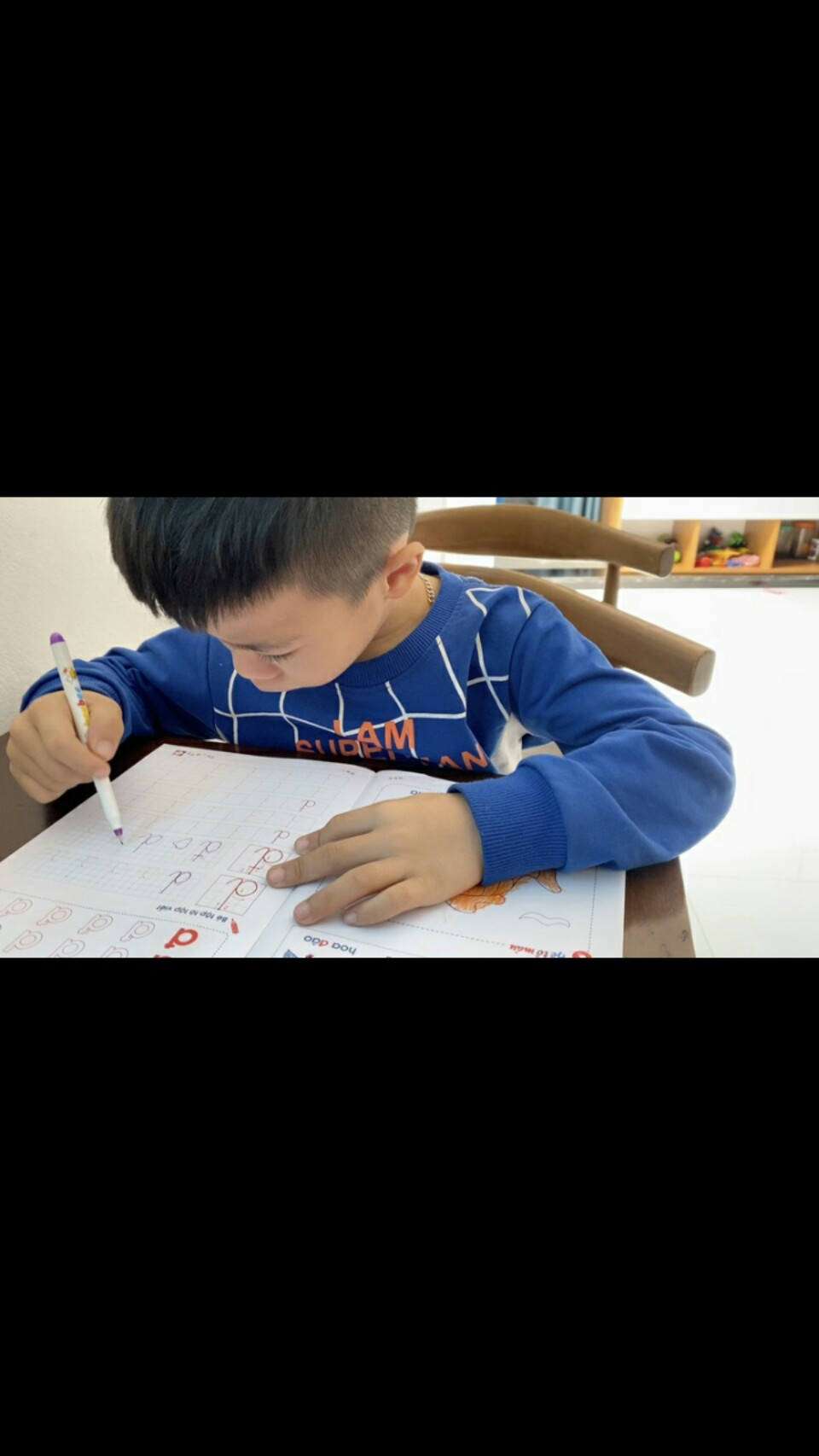 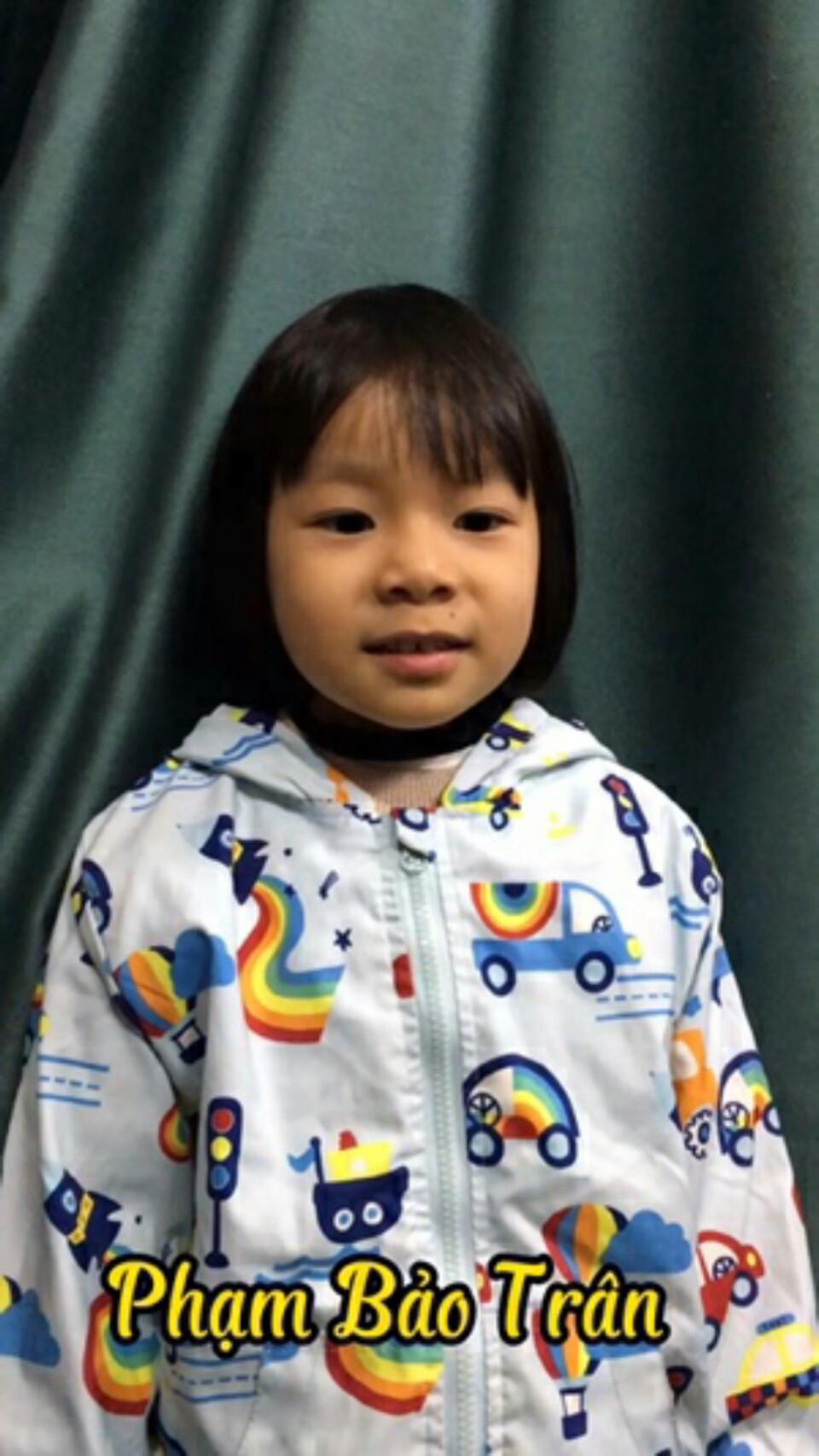 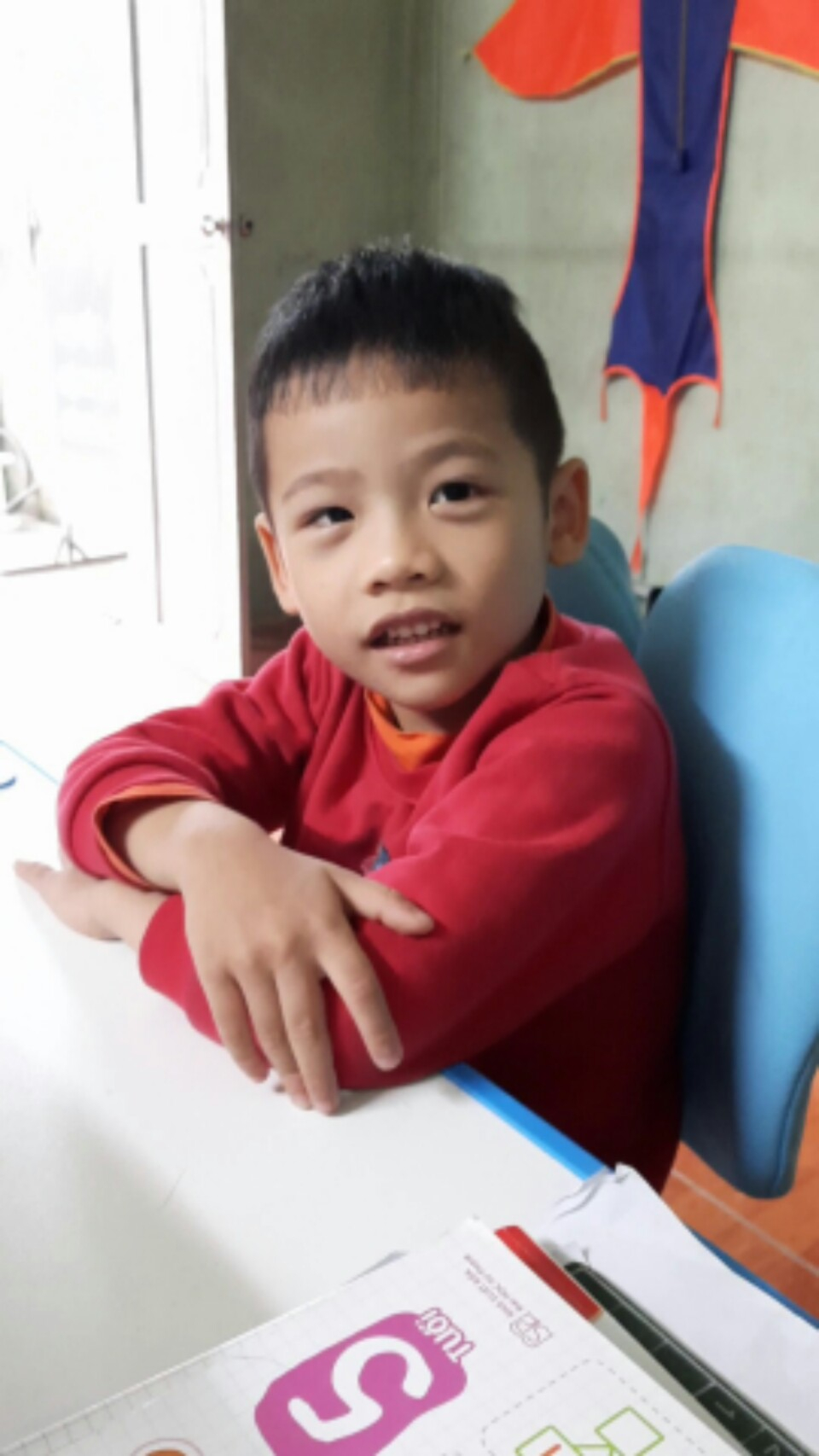 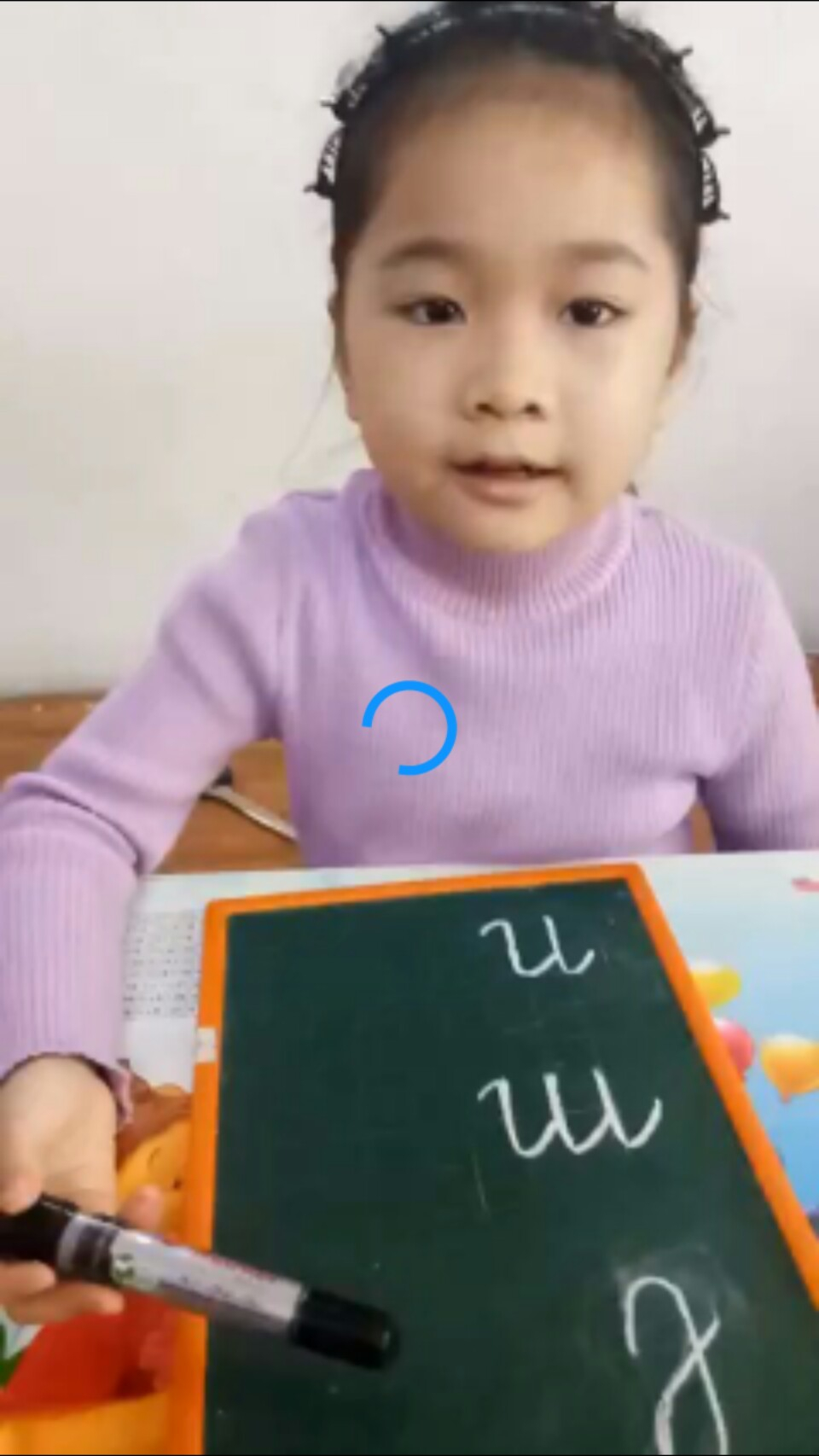 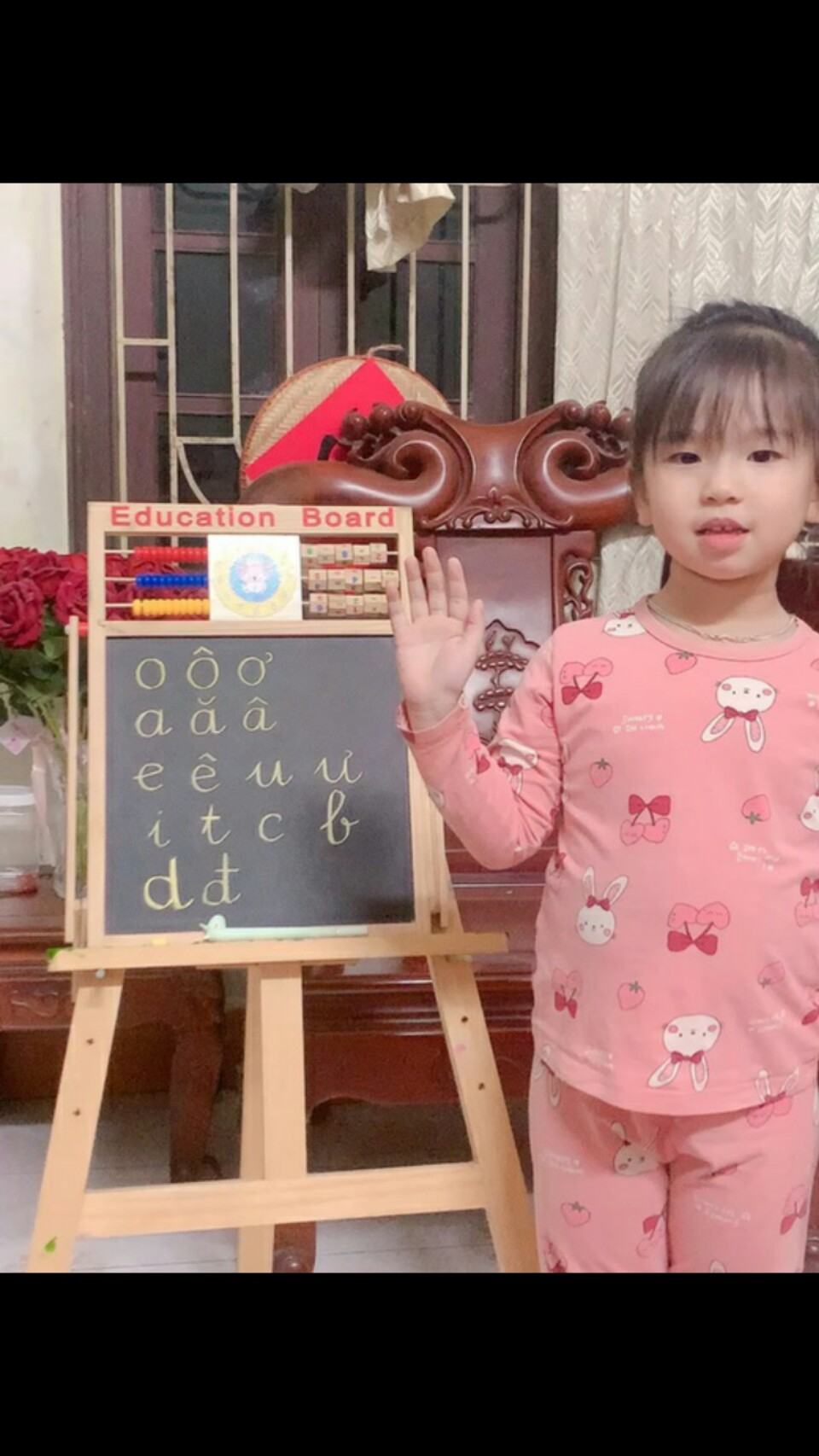 